Θέμα :  « Ανάθεση Εκπαιδευτικής Επίσκεψης στο Ρέθυμνο» Σύμφωνα με την Υ.Α. 33120/ΓΔ4/28-02-2017 (ΦΕΚ 681/τ.Β’/06-03-2017)ανακοινώνεται ότι το ΓΕΛ Λιμένος Χερσονήσου μετά τη σχετική προκήρυξη και την αξιολόγηση των προσφορών από επιτροπή, ανέθεσε τη διοργάνωση της  εκπαιδευτικής επίσκεψης μαθητών/μαθητριών του Α τάξης του ΓΕΛ Λ. Χερσονήσου στο Ρέθυμνο στο ταξιδιωτικό γραφείο Terra Santa Travel , κρίνοντας ότι η  προσφορά  του  πληροί επακριβώς τις προϋποθέσεις του προγράμματος της σχετικής πρόσκλησης εκδήλωσης ενδιαφέροντος και επιπρόσθετα είναι η πλέον οικονομικά συμφέρουσα.   Συνολικά κατατέθηκαν εμπρόθεσμα τέσσερεις (3) προσφορές στο σχολείο από τα εξής ταξιδιωτικά γραφεία:Travelink – 336€Terra Santa Travel - 235€Orange tours – 450€ Σύμφωνα με το άρθρο 14,§2 του παραπάνω νόμου ενστάσεις υποβάλλονται μέχρι την Δευτέρα 4/3/2019 και ώρα 10.00.      Ο ΔΙΕΥΘΥΝΤΗΣΜΠΑΤΣΟΣ ΧΡΙΣΤΟΦΟΡΟΣ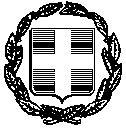 	Σχολικό Έτος : 2018-19	Λ. Χερσονήσου,	Αριθ. Πρωτ:70ΕΛΛΗΝΙΚΗ ΔΗΜΟΚΡΑΤΙΑΥΠΟΥΡΓΕΙΟ  ΠΑΙΔΕΙΑΣ EΡΕΥΝΑΣ   ΚΑΙ ΘΡΗΣΚΕΥΜΑΤΩΝ,ΠΕΡΙΦΕΡΕΙΑΚΗ Δ/ΝΣΗ Π. & Δ. ΕΚΠ/ΣΗΣΚΡΗΤΗΣΔ/ΝΣΗ Δ/ΘΜΙΑΣ ΕΚΠ/ΣΗΣ Ν.ΗΡΑΚΛΕΙΟΥΓΕΝΙΚΟ ΛΥΚΕΙΟ ΛΙΜΕΝΟΣ ΧΕΡΣΟΝΗΣΟΥΕΛΛΗΝΙΚΗ ΔΗΜΟΚΡΑΤΙΑΥΠΟΥΡΓΕΙΟ  ΠΑΙΔΕΙΑΣ EΡΕΥΝΑΣ   ΚΑΙ ΘΡΗΣΚΕΥΜΑΤΩΝ,ΠΕΡΙΦΕΡΕΙΑΚΗ Δ/ΝΣΗ Π. & Δ. ΕΚΠ/ΣΗΣΚΡΗΤΗΣΔ/ΝΣΗ Δ/ΘΜΙΑΣ ΕΚΠ/ΣΗΣ Ν.ΗΡΑΚΛΕΙΟΥΓΕΝΙΚΟ ΛΥΚΕΙΟ ΛΙΜΕΝΟΣ ΧΕΡΣΟΝΗΣΟΥ	Σχολικό Έτος : 2018-19	Λ. Χερσονήσου,	Αριθ. Πρωτ:70Ταχ. Δ/νση: Ελευθερίας 50, Λ. Χερσονήσου, 70014	ΠΡΟΣ  Δ/ΝΣΗ  Δ/ΘΜΙΑΣ ΕΚΠΑΙΔΕΥΣΗΣ Ν.ΗΡΑΚΛΕΙΟΥ	ΠΡΟΣ  Δ/ΝΣΗ  Δ/ΘΜΙΑΣ ΕΚΠΑΙΔΕΥΣΗΣ Ν.ΗΡΑΚΛΕΙΟΥΠληροφορiεςΜπάτσος ΧριστόφοροςΤηλέφωνο : (28970) 21055,6974948600Fax: (28970) 210653e - mail: mail@lyk-limen.ira.sch.gr